Jó reggelt, Manókák! Hasatokra süt a nap! A háziállatok már rég felkeltek, meg is reggeliztek. Jó étvágyat Neked is!Falusi hangversenyIndul a titkos küldetés:   1. lépés:          hely: Számösvény        hely adatai: 49. 50. old.    2. lépés:             hely: Gyakorló:            hely adatai: 58/17, 18, 19                                59. old.                                60 / 243. lépés:Számösvény 49/2https://learningapps.org/watch?v=p1ndcr16n20 Számösvény 49/5KEREK TÍZES HOZZÁADÁSA 2Számösvény 50/2KEREK TÍZES KIVONÁSAHajrá! Műveletek el(ki)végezve!Ti vagytok soron. Vétel!Ma még jelentkezem.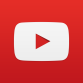 